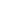 BROS TC AUDITION​ ​FORMAll​ ​sections​ ​of​ ​this​ ​form​ ​must​ ​be​ ​completedPlease​ ​insert in the box (right) a recent photo of you to assist the audition panel. Alternatively supply a picture as an attachment or bring a photograph with youBROS TC have an open audition and casting policy, and unless a particular characteristic is stated within an Audition Notice, we welcome auditions from everyone and actively encourage auditions from those who are underrepresented within amateur dramatics.Rehearsal dates and your availabilityPlease note below any dates you CANNOT make. You MUST be available the week commencing 6th February and 13th February (show week). The rehearsal will be a short period starting on Sunday 8th January and will accommodate anyone who is in Kipps who wishes to take part in this production as well. This will be a fun rehearsal process with the format being:THURSDAYS: Calls for Solos, duets and triosSUNDAYS: January 8th, 15th, 29th, February 5th, 12th. Example rehearsal day: 11am - 1pm Dance numbers with possible music in the other room and 1.30-5pm staging group numbers.w/c 6th January is non-negotiable in terms of availabilityPLEASE​ ​READ​ ​AND​ ​NOTE​: Auditionees not currently fully paid members will be required to pay a non-refundable £5 audition fee. However, if successful this £5 will be put towards the Show Fee.Auditionees must agree to become a fully paid up Member of BROS TC if successful. Membership is currently £35​ ​(​£20​ ​by​ ​Standing​ ​Order).  There is a Show Fee payable in order to appear in this show.  The fee is £30 and this must be paid by ALL​ successful auditionees. The Fee is due at the first rehearsal. The fee can be paid in instalments on request to treasurer@brostc.org​  ​Please​ ​tick​ ​the​ ​box​ ​below​ ​to​ ​confirm​ ​you​ ​have​ ​read​ ​this​ ​information. [ ​ ​]​ ​I​ ​confirm​ ​that​ ​I​ ​have​ ​read​ ​the​ ​above​ ​relating​ ​to​ ​show​ ​fees​ ​and​ ​agree​ ​to​ ​pay​ ​the​ ​sum​ ​of​ £30  In signing this form members reconfirm consents for application of BROS’ Privacy Policy for Members and Supporters of the Society published on the BROS website at http://www.brostheatrecompany.org/wp-content/uploads/2018/04/BROS-Theatre-Company-Privacy-Policy-for-Members-and-Supporters-of-the-Society.pdfIn signing this form members agree to ensure that COVID related health and safety procedures are rigorously
upheld by themselves and others in all rehearsal and performance venues. Members also accept that they will be
required to notify the production manager (or nominated deputy) of any Covid related symptoms experienced
during the period covering rehearsal and production of the show.BROS are committed to following the Government Guidance relating to track & trace
and quarantining and members accept that this may result in changes to the production and its staging.Cast members will be expected to participate in all leafleting, social media marketing and other promotional drives associated with the production. You agree to your name and likeness being used for the production and for its promotion and on the BROS​ ​website​ ​and​ ​social​ ​media​ ​platforms. The Production Team reserves the right to reapportion roles during rehearsals if you are unable to attend when called​ ​or​ ​if​ ​you​ ​are​ ​regularly​ ​late​ ​or​ ​if​ ​you​ ​fail​ ​to​ achieve​ ​ the​ ​desired​ ​​standard​ ​of​ ​performance.  You​ ​agree​ ​that​ ​BROS​ ​may​ hold​​ ​and​ ​process​ ​the​ ​information ​in​​ ​this​ ​form​ ​for​ ​the ​purposes​ ​​of ​​the​ ​production. Your​ ​signature​ ​below​ ​indicates​ ​acceptance​ ​of​ ​all​ ​of​ ​the​ ​above. This form should be emailed to loveandpassion@brostc.org no later than MONDAY NOVEMBER 28thName: Home​ ​address: Postcode: Contact​ ​No.​  ​Mobile: Contact​ ​No.​  ​Work: Contact​ ​No.​  ​Home: Email​ ​Address​ ​1: Email​ ​Address​ ​2: Roles​ ​Auditioning: (Please note your audition song and if you would like to be considered for the dance portion of the show)Please choose a song from the list on the show webpage or choose your own audition piece which shows you at your best. If you do this please supply a backing track when you submit your audition form and bring it with you to auditions.Roles​ ​Auditioning: (Please note your audition song and if you would like to be considered for the dance portion of the show)Song: I would like to be considered for the dance portion of the show: Y/NIf not cast in your preferred role are you happy​ ​to​ ​be​ ​considered​ ​for​ another role? Y/NIf not cast in your preferred role are you happy to be included as part of the ensemble?Y/NAlthough backstage and FOH roles will necessarily be limited in the circumstances, please indicate [Y] if you would be prepared to help in these areas if not cast. Y/NRelevant ​ ​Experience:Voice​ ​Type: Relevant ​ ​Experience:Voice​ ​Type: SopranoMezzoAltoTenorBaritoneBassDance​ ​Standard: Dancer Mover Beginner MONTH - January ‘23THURSSUNW/B 2/01/23W/B 9/01/23W/B 16/01/23W/B  23/01/23MONTH - February 2023WEDSTHURSSUNW/B 30/01/23W/B 6/02/23W/B 13/02/23 SHOW WEEK - Thurs - Sat shows starting at 7.45pmTech/Dress RehearsalOpening nightIs​ ​there​ ​anything​ ​else​ ​you​ ​wish​ ​to​ ​add​ ​which​ ​you​ ​believe​ ​would​ ​assist​ ​the​ Audition​ ​Panel?​ (Incl ​any​ ​potential​ ​problems​ ​that​ might ​affect​ ​rehearsal​ ​attendance … continue on a separate piece of paper if necessary. Signed: Date: 